Пояснительная записка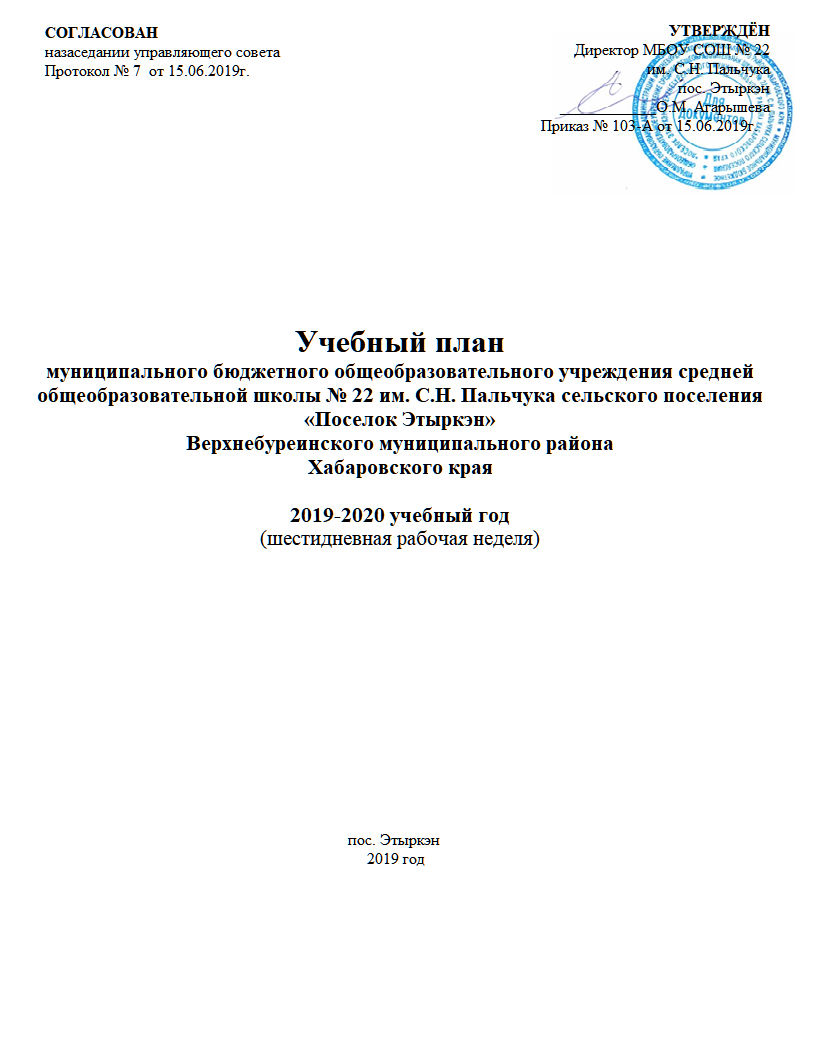 к учебному плану на 2019-2020 учебный год МБОУ СОШ № 22 им. С.Н. Пальчука пос. ЭтыркэнУчебный план разработан на основе нормативных документов, определяющих содержание общего образования:- Федеральный закон от 03 августа 2018 г. № 317-ФЗ«О внесении изменений в статьи 11 и 14 Федерального закона «Об образовании в Российской Федерации»;- Федеральный Закон от 29 декабря 2012 г. № 273 - ФЗ «Об образовании в Российской Федерации»;-СанПиН, 2.4.2.2821-10 «Санитарно-эпидемиологические требования к условиям и организации обучения в общеобразовательных учреждениях», раздел X (Постановление от 29 декабря 2010 года № 189);- Постановление Главного государственного санитарного врача Российской Федерации от 24.11.2015 № 81 об утверждении изменений № 3 в СанПиН 2.4.2.2821-10 "Санитарно-эпидемиологические требования к условиям и организации обучения в общеобразовательных учреждениях";- СанПиН, 2.4.2.3286-15 «Санитарно-эпидемиологические требования к условиям организации обучения и воспитания в организациях, осуществляющих образовательную деятельность по адаптивным основным образовательным программам для обучающихся с ограниченными возможностями здоровья»(Постановление от 10.07. 2015 года № 26);- Федеральный перечень учебников, рекомендованных (допущенных) к использованию в образовательном процессе в образовательных учреждениях, реализующих образовательные программы общего образования и имеющих государственную аккредитацию, на 2019-2020 учебный год;- Приказ Министерства образования и науки Российской Федерации от 06.10.2009 г. №373 «Об утверждении и введении в действие федерального государственного образовательного стандарта начального общего образования»;- Приказ Министерства образования и науки Российской Федерации от 26.11.2010 г. № 1241 «О внесении изменений в федеральный государственный образовательный стандарт начального общего образования, утверждённый приказом Министерства образования и науки Российской Федерации от 6 октября 2009 г. N 373»;-ПриказМинистерства образования и науки России от 17.12.2010г.№1897 «Об утверждении федерального государственного образовательного стандарта основного общего образования» (Зарегистрировано в Минюсте России 01.02.2011 №19644);- Приказ Министерства образования и науки Российской Федерации от 22 сентября 2011№ 2357 «О внесении изменений в федеральный государственный образовательный стандарт начального общего образования, утверждённый приказом Министерства образования и науки Российской Федерации от 6 октября 2009 г. № 373»;-ПриказМинистерства образования и науки России от 17.05.2012г.№413 «Об утверждении федерального государственного образовательного стандарта среднего общего образования» (Зарегистрировано в Минюсте России 07.06.2012 № 24480;- Приказ Министерства образования и науки Российской Федерации от 18.12.2012 г. № 1060 «О внесении изменений в федеральный государственный образовательный стандарт начального общего образования, утвержденный приказом Министерства образования и науки Российской Федерации от 6 октября 2009 г. N 373»;- Приказ Министерства образования и науки Российской Федерации от 29 декабря 2014 года N 1643 «О внесении изменений в приказ Министерства образования и науки Российской Федерации от 6 октября 2009 года N 373 «Об утверждении и введении в действие федерального государственного образовательного стандарта начального общего образования»- Приказ Министерства образования и науки Российской Федерации от 31 декабря 2015 года N 1576 «О внесении изменений в федеральный государственный образовательного стандарта начального общего образования, утверждённый приказом Министерства образования и науки Российской Федерации от 6 октября 2009 года N 373»- Приказ Министерства образования и науки Российской Федерации от 31.03.2014 № 253 «Об утверждении федерального перечня учебников, рекомендуемых к использованию при реализации имеющих государственную аккредитацию образовательных программ начального общего, основного общего, среднего общего образования» (с изменениями, внесёнными приказами МОиН РФ от 28.12.2015 № 1529, от 8.06.2015 № 576, от 26.01.2016 № 38)- Приказ Минобразования России от 31.08.2009 г № 320 «О внесении изменений в федеральный компонент государственных образовательных стандартов начального общего, основного общего и среднего (полного) общего образования, утвержденный приказом министерства образования РФ от 05.03.2004г № 1089»;- Приказ Минобразования России от 19.10.2009г. №427 «О внесении изменений в федеральный компонент государственных образовательных стандартов начального общего, основного общего и среднего (полного) общего образования, утвержденный приказом Министерства образования РФ от 05.03.2004г №1089»;- Приказ Министерства образования и науки РФ от 30.08.2010 г № 889 «О внесении изменений в федеральный базисный учебный план и примерные учебные планы для образовательных учреждений РФ, реализующих программы общего образования, утверждённые приказом Министерства образования  Российской Федерации от 09 марта 2004 года №1312 «Об утверждении федерального базисного учебного плана и примерных учебных планов для образовательных учреждений Российской Федерации, реализующих программы общего образования»;- Приказ Министерства образования и науки РФ от 03.06.2011г.  № 1994 «О внесении изменений в федеральный базисный учебный план и примерные учебные планы для образовательных учреждений РФ, реализующих программы общего образования, утверждённые приказом Министерства образования Российской Федерации от 09 марта 2004 года №1312 «Об утверждении федерального базисного учебного плана и примерных учебных планов для образовательных учреждений Российской Федерации, реализующих программы общего образования».- Примерная основная образовательная программа начального общего образования; одобрена решением федерального учебно-методического объединения по общему образованию (протокол  от 8 апреля 2015 г. № 1/15);- Примерная основная образовательная программа основного общего образования; одобрена решением федерального учебно-методического объединения по общему образованию (протокол от 8 апреля 2015 г. № 1/15);- Основная образовательная программаначального общего образования                                     МБОУ СОШ № 22 им. С.Н. Пальчука пос. Этыркэн;- Основная образовательная программа основного общего образования                                   МБОУ СОШ № 22 им. С.Н. Пальчука пос. Этыркэн.Образовательная деятельность по общеобразовательным программам в МБОУ СОШ № 22 им. С.Н. Пальчука пос. Этыркэн осуществляется на государственном языке Российской Федерации-русском.Обучение проводится по учебным предметным программам и учебникам, соответствующим минимуму содержания общего образования. В учебном процессе используются примерные программы, авторские программы и учебники, соответствующие федеральному компоненту государственного стандарта общего образования.Учебный план школы отражает современные тенденции обновления содержания образования на федеральном, региональном уровнях, социальный заказ родителей, учитывает особенности педагогического коллектива, способности обучающихся, возможности материально-технической базы, а также специфику общеобразовательного учреждения. Образование реализуется по разным технологиям и обеспечивает изучение федерального компонента государственного стандарта.Учебный план 1,2,3,4 классов составлен на основе примерной основной образовательной программы начального общего образования в соответствии с ФГОС НОО (одобрена решением федерального учебно–методического объединения по общему образованию. Протокол от 8 апреля 2015 г № 1/15).Учебный план 5,6,7,8, 9 классов составлен на основе примерной основной образовательной программы основного общего образования в соответствии с ФГОС ООО,(одобрена решением федерального учебно–методического объединения по общему образованию, протокол от 8 апреля 2015 г № 1/15)Учебный план для 10 – 11 классов составлен на основе базисного учебного плана, утверждённого приказом Министерства образования РФ 09.03.2004 г № 1312 (в редакции приказа Минобрнауки России от 03.06.2011 № 1994) с учетом приказа Министерства образования Хабаровского края № 316 от 21.04.06 «Об утверждении базисного учебного плана и примерных учебных планов для учреждений среднего (полного) общего образования Хабаровского края» для 10-11 классов.План устанавливает структуру содержания начального, основного и среднего (полного) образования. Количество часов соответствует программам. В школе использованы часы вариативной части на изучение предметов, обозначенных в образовательных областях базисного учебного плана.1 класс работает по 5-дневной учебной неделе, 2-11 классы – по 6-дневной учебной неделе. НАЧАЛЬНАЯ ШКОЛА1-3 классы обучаются по комплекту учебников «Начальная школа ХХI века».4 класс продолжает обучение по комплекту учебников «Гармония» под редакцией Н.Б. Истоминой.Учебный план для 1,2,3,4 классов составлен с учётом максимальной нагрузки 21,26,26,26 часов, соответственно.Продолжительность учебного года: 1 класс – 33 учебные недели, 2–4 классы - 34 учебные недели. Обучающиеся 1-х классов занимаются по пятидневной учебной неделе, 2 – 4-х классов – по шестидневной учебной неделе.Текущая аттестация обучающихся 1 класса и в первом полугодии 2 класса осуществляется качественно «усвоил»/«не усвоил», без фиксации их достижений в классном журнале. Промежуточная аттестация по итогам учебного года в 1 классе фиксируется в классном журнале - «усвоил»/«не усвоил».Текущий контроль успеваемости обучающихся 2 класса во втором полугодии и 3–4 классов осуществляется учителями по 5-бальной системе (минимальный балл – 1; максимальный балл – 5).Четвертные отметки в баллах (по пятибалльной шкале) выставляются во 2 классе (3 и 4 четверть) и 3–4 классах за каждую четверть как среднее арифметическое текущих отметок с последующим округлением до целого числа в соответствии с правилами математического округления.В конце учебного года во 2–4 классах выставляются годовые отметки в баллах (по пятибалльной шкале) как среднее арифметическое четвертных отметок с последующим округлением до целого числа в соответствии с правилами математического округления.Промежуточная аттестация по итогам учебного года в 1 – 4 классах включает в себя: проверку техники чтения; годовые контрольные работы по основным предметам.Учебный план состоит из двух частей: инвариантной части и вариативной части, включающей внеурочную деятельность, осуществляемую во второй половине дня.Содержание образования, определённое инвариантной частью, обеспечивает приобщение обучающихся к общекультурным и национально-значимым ценностям, формирует систему предметных навыков и личностных качеств, соответствующих требованиям Стандарта. В учебном плане отражены основные показатели базисного учебного (образовательного) плана: все учебные предметы, недельное распределение часов по предметам, предельно допустимая аудиторная нагрузка, а также подробно расписан раздел «Внеурочная деятельность» по направлениям, определённым основной образовательной программой школы. Содержание образования на первой ступени общего образования реализуется преимущественно за счёт введения интегрированных курсов, обеспечивающих целостное восприятие мира, деятельностного подхода и индивидуализации обучения по каждому предмету (математика, окружающий мир, технология).В учебный план 1-4-х классов включены следующие предметы федерального компонента: русский язык, литературное чтение, родной язык, литературное чтение на родном языке,иностранный язык (английский язык), математика, окружающий мир, искусство (музыка и ИЗО), технология (труд), физическая культура, основы религиозных культур и светской этики.Предметные результаты в обязательной области «Родной язык и литературное чтение на родном языке» достигаются за счёт введения модуля в рабочую программу по предметам «Русский язык» и «Литературное чтение».Преподавание осуществляется по государственным программам и базовым учебникам. Суммарное количество часов по образовательным областям соответствует количеству часов ФБУП ОУ.Вариативная часть учебного плана представлена внеурочной деятельностью в объеме по 6 часов в неделю в каждом классе. Внеурочная деятельность организована в соответствии с требованиями ФГОС по основным направлениям развития личности. Содержание внеурочной деятельности реализуется через экскурсии, кружки, секции, конференции, олимпиады, конкурсы и другие формы, отличные от классно – урочной. Внеурочная деятельность не является аудиторной нагрузкой и может чередоваться с урочной в рамках реализации основной образовательной программы класса.Из части, формируемой участниками образовательных отношений выделены часы на следующие факультативные занятия: во 2 классе вводится факультатив «Литература ДВ»,факультатив «Информатика и ИКТ», факультатив «Финансовая грамотность»;в 3 классе продолжается изучение факультативов «Литература ДВ» и «Информатика и ИКТ», факультатив «Финансовая грамотность»;в 4 классе продолжается изучение факультатива «Литература ДВ» и «Информатика и ИКТ», факультатив «Финансовая грамотность»;.Курс «Основы безопасности жизнедеятельности» изучается через интегрирование с предметами «Технология», «Окружающий мир», «Физическая культура».УЧЕБНЫЙ ПЛАН1 класс, 5-дневная учебная неделя2,3 классы, 6-дневная учебная неделяОбразовательная система «Начальная школа XXI века»УЧЕБНЫЙ ПЛАН4 класс, 6-дневная учебная неделяОбразовательная система «Гармония» ВНЕУРОЧНАЯ ДЕЯТЕЛЬНОСТЬв 1,2,3,4 классахПЕРЕЧЕНЬ ФАКУЛЬТАТИВНЫХ КУРСОВв 1,2,3,4 классахОСНОВНАЯ ШКОЛА5,6,7,8,9 классыПродолжительность учебного года в 5,6,7,8 классах – 35 учебных недель, 9 класс-34 учебных недели.Обучающиеся занимаются по шестидневной учебной неделе.Текущий контроль успеваемости обучающихся 5,6,7,8,9 классов осуществляется учителями по 5-бальной системе (минимальный балл – 1; максимальный балл – 5)Четвертные отметки в баллах (по пятибалльной шкале) выставляются в 5,6,7,8,9 классах за каждую четверть как среднее арифметическое текущих отметок с последующим округлением до целого числа в соответствии с правилами математического округления.В конце учебного года в 5,6,7,8,9 классах выставляются годовые отметки в баллах (по пятибалльной шкале) как среднее арифметическое четвертных отметок с последующим округлением до целого числа в соответствии с правилами математического округления.Промежуточная аттестация по итогам учебного года в 5,6,7,8 классах включает в себя: проверку техники чтения; годовые контрольные работы по основным предметам.Итоговая аттестация в 9 классе проводится в форме ОГЭ и ГВЭ: обязательные предметы – русский язык и математика, а так же два предмета по выбору обучающихся.Итоговые отметки за 9 класс по русскому языку, математике и двум учебным предметам, сдаваемым по выбору обучающегося, определяются как среднее арифметическое годовой и экзаменационной отметок выпускника и выставляются в аттестат целыми числами в соответствии с правилами округления. Итоговые отметки по остальным предметам дублируют годовые отметки.В 5,6,7,8,9 классах вводится ФГОС основного общего образования.Учебный план предусматривает работу школы в режиме шестидневной рабочей недели, при этом предельно допустимая аудиторная нагрузка не превышает норму, установленную Сан ПиН 2.4.2.2821-10 (от 29.12.2010)Учебный план 5,6,7,8 классов сформирован на основании следующих документов федерального и регионального уровня:Приказ Минобрнауки России от 17.12.2010 года № 1897 «Об утверждении и введении в действие федерального государственного образовательного стандарта основного общего образования»;Примерная основная образовательная программа основного общего образования, (одобрена решением федерального учебно–методического объединения по общему образованию, протокол от 8 апреля 2015 г № 1/15).Учебный план для 5,6,7,8,9 классов:- фиксирует максимальный объём учебной нагрузки обучающихся;-определяет (регламентирует) перечень учебных предметов, курсов, направлений внеурочной деятельности и время, отводимое на их освоение и организацию;- распределяет учебные предметы, курсы и направления внеурочной деятельности по классам и учебным годам.Учебный план состоит из двух частей: обязательной части и части, формируемой участниками образовательного процесса, включающей внеурочную деятельность.Обязательная часть учебного плана определяет состав учебных предметов обязательных предметных областей для всех имеющих государственную аккредитацию образовательных учреждений, реализующих основную образовательную программу основного общего образования, и учебное время, отводимое на их изучение по классам (годам) обучения.Часть учебного плана, формируемая участниками образовательного процесса, определяет содержание образования, обеспечивающего реализацию интересов и потребностей обучающихся, их родителей (законных представителей), образовательного учреждения, учредителя образовательного учреждения (организации).Время, отводимое на данную часть примерного учебного плана, используется на:— увеличение учебных часов, предусмотренных на изучение отдельных предметов обязательной части;— введение специально разработанных учебных курсов, обеспечивающих интересы и потребности участников образовательного процесса, в том числе этнокультурные;Учебная и внеурочная деятельность в 5,6,7,8,9 классах осуществляется в рамках реализации основной образовательной программы основного общего образования школы.В учебном плане отражены основные требования, представлены все учебные предметы, обязательные для изучения в 5,6,7,8,9 классах.Инвариантная часть направлена на достижение результатов, определяемых ФГОС ООО.В инвариантную часть учебного плана для 5,6,7,8,9 классов включены следующие предметы федерального компонента: русский язык, литература, родной язык, родная литература, иностранные языки (английский язык, немецкий язык), математика и информатика (алгебра, геометрия), история, обществознание, биология, география, музыка, ИЗО, технология,  физическая культура, ОБЖ.Предмет «Обществознание» в 5 классе – 1 час в неделю вводится из части, формируемой участниками образовательных отношений, в целях формирования знаний обучающихся об общественных процессах, на основании программы ФГОС ООО по обществознанию под редакцией   Л.Н. Боголюбова.  Учебник под редакцией Л.Н. Боголюбова, Иванова Л.Ф. «Обществознание. 5 класс», ФГОС. Издательство: Экзамен.В учебный план 7 класса:- из часов части, формируемой участниками образовательного процесса, введен 1 час на изучение курса «Основы безопасности жизнедеятельности» как самостоятельного предмета с целью освоения знаний о безопасном поведении человека в опасных и чрезвычайных ситуациях природного, техногенного и социального характера; знаний о здоровье и здоровом образе жизни;- рабочая программа по предмету «Русский язык», составленная на основе примерной и авторской программы для общеобразовательных учреждений. Русский язык. 7-9 кл./М. М. Разумовская – М.: Дрофа, 2003 составлена на 175 часов. В связи, с чем произошло увеличение часов по русскому языку в 7 классе (5 часов в неделю) произошло вследствие того, что был введен дополнительный час для реализации программы в полном объеме за счет часов части, формируемой участниками образовательных отношений;- В целях удовлетворения запросов обучающихся и их родителей, в 7 классе из части, формируемой участниками образовательных отношений выделен час на проведение факультатива«Региональная география» - 1 час в неделю.В учебном плане 8 класса:- предмет «Черчение»в объеме 1 час в неделю изучается за счет часов из части, формируемой участниками образовательных отношений;С целью соблюдения преемственности в 8 классе продолжается изучение факультативного курса «Литература ДВ».В целях развития экономического мышления, расширения кругозора в финансовой сфере и личностного самоопределения обучающихся, в 8 классе из часов из части, формируемой участниками образовательных отношений, выделен 1 час на проведение факультативного курса практической направленности - «Финансовая грамотность».Предметные результаты в обязательной области «Родной язык и родная литература» достигаются за счёт введения модуля в рабочую программу по предметам «Русский язык» и «Литература».Предметные результаты в обязательной области «Алгебра» и «Геометрия» достигаются за счёт введения модуля в рабочую программу по предмету «Математика».Образовательная область «Иностранный язык» представлена учебными предметами:«Английский язык», «Немецкий язык». Основные задачи данной области, формирование основы для понимания особенностей разных культур и воспитания уважения к ним; осознание взаимосвязи между своим интеллектуальным и социальным ростом, способствующим духовному, нравственному, эмоциональному, творческому, этическому и познавательному развитию; формирование базовых умений, обеспечивающих возможность дальнейшего изучения языков. Из части, формируемой участниками образовательных отношений, в обязательной части, обучающимся представлена возможность изучения второго иностранного языка «Немецкий язык»в объеме 1 часа в 5-8 классах и 2 часов в 9 классе в неделю как предмета, предусмотренного ФГОС основного общего образования.Предметная область «Основы духовно-нравственной культуры народов России» (далее «ОДНКР») является логическим продолжением предметной области ОРКСЭ начальной школы и реализуется во внеурочной деятельности в рамках реализации программы воспитания и социализации обучающихся.В 5 классе на часть, формируемую участниками образовательных отношений, отводится 3 часа:1 час в неделю факультатив «Информатика и ИКТ»;0,5 часа в неделю факультатив «Литература ДВ»;0,5 часа в неделю факультатив «От серьезной науки до словесных шуток»;1 час в неделю факультатив «ОБЖ».В 6 классе на часть, формируемую участниками образовательных отношений, отводится  3 часа: С целью соблюдения преемственности продолжается изучение курсов:  1 час в неделюфакультатив«Информатика и ИКТ»; 0,5 часа в неделюфакультатив«Литература ДВ»;0,5 час в неделю факультатив «От серьезной науки до словесных шуток».1 час в неделю факультатив «ОБЖ».В 7 классе на часть, формируемую участниками образовательных отношений, отводится  2 часа, с целью соблюдения преемственности продолжается изучение курсов:  0,5 часа в неделю факультатив «Литература ДВ»;0,5 часа в неделю факультатив «От серьезной науки до словесных шуток»;1 часа в неделю факультатив «Региональная география».В 8 классе на часть, формируемую участниками образовательных отношений, отводится 2 часа:0,5 часа в неделю факультатив «Литература ДВ»;0,5 часа в неделю факультатив «От серьезной науки до словесных шуток»;1 час в неделю факультатив «Финансовая грамотность».В 9 классе на часть, формируемую участниками образовательных отношений, отводится 2 часа:1 час в неделю элективный курс «Орфография и ЭВМ»;1 час в неделю элективный курс «Физика – техническое моделирование».УЧЕБНЫЙ ПЛАН 5,6,7,8,9 классы 6-дневная учебная неделяВНЕУРОЧНАЯ ДЕЯТЕЛЬНОСТЬв 5,6,7,8,9 классах          ПЕРЕЧЕНЬ ФАКУЛЬТАТИВНЫХ И ЭЛЕКТИВНЫХ КУРСОВв 5,6,7,8,9 классахСРЕДНЯЯ ШКОЛА 10,11 классыПродолжительность учебного года в 10 классе–35 учебных недель, в 11 классе -34 учебных недель.Обучающиеся занимаются по шестидневной учебной неделе.Текущий контроль успеваемости обучающихся 10–11 классов осуществляется учителями по 5-бальной системе (минимальный балл – 1; максимальный балл – 5).Полугодовые отметки в баллах (по пятибалльной шкале) выставляются в 10 – 11 классах за каждое полугодие как среднее арифметическое текущих отметок с последующим округлением до целого числа в соответствии с правилами математического округления.В конце учебного года в 10–11 классах выставляются годовые отметки в баллах (по пятибалльной шкале) как среднее арифметическое полугодовых отметок с последующим округлением до целого числа в соответствии с правилами математического округления.В конце учебного года в11 классе выставляются итоговые отметки как среднее арифметическое полугодовых и годовых отметок за каждый год обучения в 10–11 классах с последующим округлением до целого числа в соответствии с правилами математического округления.Промежуточная аттестация в 10–11 классах включает в себя: годовые контрольные работы по основным предметам.Итоговая аттестация в 11 классе проводится в форме ЕГЭ и ГВЭ.Среднееобщее образование - завершающая ступень общего образования, призванная обеспечить функциональную грамотность и социальную адаптацию обучающихся, содействовать их общественному и гражданскому самоопределению. На 3 ступени обучения реализуется универсальное обучение.Базовые общеобразовательные учебные предметы - учебные предметы федерального компонента, направлены на завершение общеобразовательной подготовки обучающихся. Обязательными базовыми общеобразовательными учебными предметами являются: «Русский язык», «Литература», «Английский язык», «Математика», «Информатика и ИКТ», «История», «Обществознание», «География», «Физика», «Химия», «Биология», «МХК», «Технология», «Физическая культура».В целях удовлетворения запросов обучающихся и их родителей, в 10-11 классах (универсального обучения) из вариативной части федерального компонента взят один час на увеличение количества часов по математике, таким образом, на предмет «Математика» отводится 5 часов в неделю.Из регионального компонента добавлен один час в 10-11 классах на изучение предмета «Основы безопасности жизнедеятельности», таким образом, на предмет «Основы безопасности жизнедеятельности» отводится одинчас в неделю.Из компонента образовательного учрежденияс целью преподавания основ астрономии и формирования научного мировоззрения и научной картины мира в сознании учащихся на основе поэтапного формирования системы астрономических знаний о космических объектах, космических явлениях и космических процессах, основных законах и теориях астрономии, методах и инструментах астрономических исследований в 10-11 классах отведено на изучение предмета "Астрономия" по 1 часу в неделю.Элективные курсы в 10-11 классах1 час - русский язык: элективный курс «СМИ и речевая культура современника»- 35 часов (на один учебный год), 1 час –литература:элективный курс «Тайны словесного мастерства» - 35 часов (на один учебный год), 2 часа - математика: - факультатив «Практикум по математике» - 35 часов (на один учебный год), - элективный курс «Основы инженерного мышления» - 35часов (на один учебный год)1 час - обществознание: факультатив «Твоя профессиональная карьера» - 35 часов (на один учебный год), 1 час английский язык: «Британия и британцы» - 35 часов (на один учебный год), 1 час элективный курс «Финансовая грамотность» - 35 часов (на один учебный год),1 час факультатив «Экология» - 35 часов (на один учебный год).Элективные курсы в 11 классе представлены следующими предметами:1 час - русский язык:элективный курс «СМИ и речевая культура современника» - 34 часа (на один учебный год), 1 час – литература:элективный курс «Тайны словесного мастерства» - 34 часа (на один учебный год), 2 часа - математика: - факультатив «Практикум по математике» - 34 часа (на один учебный год), - элективный курс «Основы инженерного мышления» - 34 часа (на один учебный год), 1 час - обществознание: факультатив «Твоя профессиональная карьера» - 34 часа (на один учебный год),1 час английский язык: «Британия и британцы» - 34 часа (на один учебный год),1 час элективный курс «Финансовая грамотность» - 34 часа (на один учебный год),1 час факультатив «Экология» - 34 часа (на один учебный год).Элективные курсы – обязательные учебные предметы по выбору обучающихся.УЧЕБНЫЙ ПЛАН 10,11 классыПЕРЕЧЕНЬ ФАКУЛЬТАТИВНЫХ И ЭЛЕКТИВНЫХ КУРСОВ в 10-11 классахУЧЕБНЫЙ ПЛАНдля обучающихся с задержкой психического развития(1 - 4 классы)В 1 - 4 классах вводится ФГОС начального общего образования для обучающихся с ОВЗ.Учебный план для обучающихся с задержкой психического развития (далее – ЗПР) составлен на основе примерной адаптированной основной общеобразовательной программы начального общего образования обучающихся с задержкой психического развития, одобренной решением федерального учебно-методического объединения по общему образованию (протокол  от 22 декабря  2015 г. № 4/15)Учебный план для обучающихся ЗПР предусматривает четырехлетний срок обучения как наиболее оптимальный для получения ими общего образования и предполагает, что обучающийся с ЗПР получит образование, полностью соответствующее по итоговым достижениям к моменту завершения обучения образованию обучающихся, не имеющих ограничений по возможностям здоровья, в те же сроки обучения (1 - 4 классы). Адаптация программы предполагает введение программы коррекционной работы, ориентированной на удовлетворение особых образовательных потребностей обучающихся с ЗПР и поддержку в освоении АООП НОО, требований к результатам освоения программы коррекционной работы и условиям реализации АООП НОО. Определение варианта АООП НОО обучающегося с ЗПР осуществляется на основе рекомендаций психолого-медико-педагогической комиссии (ПМПК), сформулированных по результатам его комплексного психолого-медико-педагогического обследования, с учетом ИПР и в порядке, установленном законодательством Российской Федерации.Обязательные предметные области учебного плана и учебные предметы соответствуют ФГОС НОО.В соответствии с ФГОС НОО обучающихся с ОВЗ на коррекционную работу отводится не менее 5 часов в неделю на одного обучающегося в зависимости от его потребностей.Продолжительность учебного года:1 класс – 33 учебные недели.Начало и продолжительность учебного года и каникул для 2 – 4 классов устанавливается в соответствии со сроками, действующими для всех общеобразовательных учреждений.Количество часов, отведенных на освоение обучающимися с ЗПР учебного плана, состоящего из обязательной части и части, формируемой участниками образовательного процесса, не превышает величину недельной образовательной нагрузки, установленную СанПиН 2.4.2.2821-10. Текущая аттестация обучающихся 1 класса осуществляется качественно «усвоил» / «не усвоил», без фиксации их достижений в классном журнале. Промежуточная аттестация по итогам учебного года в 1 классе фиксируется в классном журнале - «усвоил» / «не усвоил».Текущий контроль успеваемости обучающихся 2 – 4 классов осуществляется учителями по 5-бальной системе (минимальный балл – 1; максимальный балл – 5)Промежуточные отметки в баллах (по пятибальной шкале) выставляются во 2 – 4 классах за каждую четверть как среднее арифметическое текущих отметок с последующим округлением до целого числа в соответствии с правилами математического округления.В конце учебного года во 2 – 4 классах выставляются годовые отметки в баллах (по пятибальной шкале) как среднее арифметическое четвертных отметок с последующим округлением до целого числа в соответствии с правилами математического округления.Промежуточная аттестация по итогам учебного года в 1 – 4 классах включает в себя: проверку техники чтения; годовые контрольные работы по основным предметам.Оценка результатов освоения обучающимися с ЗПР АООП НОО (кроме программы коррекционной работы) осуществляется в соответствии с требованиями ФГОС НОО.Специальные условия проведения текущей, промежуточной и итоговой (по итогам освоения АООП НОО) аттестации, обучающихся с ЗПР включают:особую форму организации аттестации (в малой группе, индивидуальную) с учетом особых образовательных потребностей и индивидуальных особенностей обучающихся с ЗПР;привычную обстановку в классе (присутствие своего учителя, наличие привычных для обучающихся мнестических опор: наглядных схем, шаблонов общего хода выполнения заданий);присутствие в начале работы этапа общей организации деятельности;адаптирование инструкции с учетом особых образовательных потребностей и индивидуальных трудностей обучающихся с ЗПР:1) упрощение формулировок по грамматическому и семантическому оформлению;2) упрощение многозвеньевой инструкции посредством деления ее на короткие смысловые единицы, задающие поэтапность (пошаговость) выполнения задания;3) в дополнение к письменной инструкции к заданию, при необходимости, она дополнительно прочитывается педагогом вслух в медленном темпе с четкими смысловыми акцентами;при необходимости адаптирование текста задания с учетом особых образовательных потребностей и индивидуальных трудностей обучающихся с ЗПР (более крупный шрифт, четкое отграничение одного задания от другого; упрощение формулировок задания по грамматическому и семантическому оформлению и др.);при необходимости предоставление дифференцированной помощи: стимулирующей (одобрение, эмоциональная поддержка), организующей (привлечение внимания, концентрирование на выполнении работы, напоминание о необходимости самопроверки), направляющей (повторение и разъяснение инструкции к заданию);увеличение времени на выполнение заданий;  возможность организации короткого перерыва (10-15 мин) при нарастании в поведении ребенка проявлений утомления, истощения; недопустимыми являются негативные реакции со стороны педагога, создание ситуаций, приводящих к эмоциональному травмированию ребенка.Сроки освоения АООП НОО (вариант 7.2) обучающимися с ЗПР составляют 5 лет, с обязательным введение 1 дополнительного класса.Продолжительность учебной недели в течение всех лет обучения – 5 дней.Продолжительность учебного года на первой ступени общего образования составляет 34 недели, в 1 и 1 дополнительном классах  — 33 недели. Продолжительность каникул в течение учебного года составляет не менее 30 календарных дней, летом — не менее 8 недель. Для обучающихся в 1 и 1 дополнительном классах устанавливаются в течение года дополнительные недельные каникулы. Продолжительность учебных занятий составляет 40 минут. При определении продолжительности занятий в 1 и 1 дополнительном классах используется «ступенчатый» режим обучения: в первом полугодии (в сентябре, октябре − по 3 урока в день по 35 минут каждый, в ноябре-декабре − по 4 урока по 35 минут каждый; январь-май − по 4 урока по 40 минут каждый).Количество часов, отводимых на изучение учебных предметов «Русский язык», «Литературное чтение» и «Родной язык и литературное чтение» может корректироваться в рамках предметной области «Филология» с учётом психофизических особенностей обучающихся с ЗПР.В предметную область «Филология» введен учебный предмет «Иностранный язык», в результате изучения которого у обучающихся с ЗПР будут сформированы первоначальные представления о роли и значимости иностранного языка в жизни современного человека и поликультурного мира. Обучающиеся с ЗПР приобретут начальный опыт использования иностранного языка как средства межкультурного общения, как нового инструмента познания мира и культуры других народов, осознают личностный смысл овладения иностранным языком. Изучение учебного предмета «Иностранный язык» начинается со 3-го класса. На его изучение отводится 1 час в неделю.Часы коррекционно-развивающей области представлены групповыми и индивидуальными коррекционно-развивающими занятиями (логопедическими и психокоррекционными), направленными на коррекцию недостатков психофизического развития обучающихся и восполнение пробелов в знаниях, а также групповыми занятиями по ритмике, направленными на коррекцию отклонений в развитии моторной деятельности обучающихся, развитие пространственных представлений, координации движений и улучшения осанки детей. Количество часов в неделю указывается на одного учащегося. Коррекционно-развивающие занятия проводятся в течение учебного дня и во внеурочное время. На индивидуальные коррекционные занятия отводится до 25 мин., на групповые занятия – до 40 минут.УЧЕБНЫЙ ПЛАНдля обучающихся с умственной отсталостью (интеллектуальными нарушениями)(1 – 3 классы)В 1 - 3 классах вводится ФГОС начального общего образования для обучающихся с ОВЗ.Учебный план для обучающихся с умственной отсталостью составлен на основе примерной адаптированной основной общеобразовательной программы начального общего образования обучающихся с умственной отсталостью (интеллектуальными нарушениями), одобренной решением федерального учебно-методического объединения по общему образованию (протокол от 22 декабря 2015 г. № 4/15). Он предусматривает два варианта: Для детей с легкой умственной отсталостью (вариант 1).Для детей с умеренной, тяжелой и глубокой умственной отсталостью: обучающиеся с умственной отсталостью в умеренной, тяжелой или глубокой степени, с тяжелыми и множественными нарушениями развития (ТМНР), интеллектуальное развитие которого не позволяет освоить АООП) (вариант 2) Учебный план АООП 
для обучающихся с легкой умственной отсталостью (интеллектуальными нарушениями) 1 – 4 классы (вариант 1).Учебный план для обучающихся с легкой умственной отсталостью предусматривает четырехлетний срок обучения.Продолжительность учебного года составляет 33 недели для обучающихся 1 класса и 34 недели для обучающихся остальных классов. Начало и продолжительность учебного года и каникул устанавливается в соответствии со сроками, действующими для всех общеобразовательных учреждений.Текущая аттестация обучающихся 1 класса осуществляется качественно «усвоил» / «не усвоил», без фиксации их достижений в классном журнале. Промежуточная аттестация по итогам учебного года  в 1 классе фиксируется в классном журнале - «усвоил» / «не усвоил».Промежуточные отметки в баллах (по пятибальной шкале) выставляются во 2 – 4 классах за каждую четверть как среднее арифметическое текущих отметок с последующим округлением до целого числа в соответствии с правилами математического округления.В конце учебного года во 2 – 4 классах выставляются годовые отметки в баллах (по пятибальной шкале) как среднее арифметическое четвертных отметок с последующим округлением до целого числа в соответствии с правилами математического округления.Промежуточная аттестация по итогам учебного года  в 1 – 4 классах включает в себя: проверку техники чтения; годовые контрольные работы по основным предметам.Итоговая аттестация по завершению реализации АООП (Согласно требованиям Стандарта) проводится в форме двух испытаний:первое ― комплексная оценка предметных результатов усвоения обучающимися русского языка, чтения (литературного чтения), математики и основ социальной жизни;второе ― оценка знаний и умений по выбранному профилю труда.Результаты итоговой аттестации оцениваются в форме «зачет» / «не зачет».Учебный план АООП 
для обучающихся с умеренной, тяжелой и глубокой умственной отсталостью (интеллектуальными нарушениями)1 (дополнительный) – 4 классыУчебный план для обучающихся с умеренной, тяжелой и глубокой умственной отсталостью, испытывающих трудности в освоении АООП (вариант 2) рассчитан на 5 лет обучения: 1(дополнительный) – 4 классы.(вариант 2)Текущая и итоговая аттестация обучающихся 1(дополнительного) класса осуществляется качественно «зачет» / «незачет», без фиксации их достижений в классном журнале. Текущая аттестация обучающихся включает в себя полугодовое оценивание результатов освоения СИПР, разработанной на основе АООП образовательной организации. Промежуточная (годовая) аттестация представляет собой оценку результатов освоения СИПР и развития жизненных компетенций ребёнка по итогам учебного года. Итоговая оценка качества освоения обучающимися с умеренной, тяжелой, глубокой умственной отсталостью, с ТМНР адаптированной основной общеобразовательной программы образования осуществляется образовательной организацией. Предметом итоговой оценки освоения обучающимися адаптированной основной общеобразовательной программы образования для обучающихся с умственной отсталостью (вариант 2) является достижение результатов освоения специальной индивидуальной программы развития последнего года обучения и развития жизненной компетенции обучающихся. Итоговая аттестация осуществляется в течение последних двух недель учебного года путем наблюдения за выполнением обучающимися специально подобранных заданий, позволяющих выявить и оценить результаты обучения. При оценке результативности обучения учитываются затруднения обучающихся в освоении отдельных предметов (курсов) и даже образовательных областей, которые не должны рассматриваться как показатель неуспешности их обучения и развития в целом. Система оценки результатов отражает степень выполнения обучающимся СИПР, взаимодействие следующих компонентов:  что обучающийся знает и умеет на конец учебного периода,что из полученных знаний и умений он применяет на практике,насколько активно, адекватно и самостоятельно он их применяет.Оценка выявленных результатов обучения осуществляется в оценочных показателях, основанных на качественных критериях по итогам выполняемых практических действий: «выполняет действие самостоятельно», «выполняет действие по инструкции» (вербальной или невербальной), «выполняет действие по образцу», «выполняет действие с частичной физической помощью», «выполняет действие со значительной физической помощью», «действие не выполняет»; «узнает объект», «не всегда узнает объект», «не узнает объект». В случае затруднений в оценке сформированности действий, представлений в связи с отсутствием видимых изменений, обусловленных тяжестью имеющихся у ребенка нарушений, оцениваются его эмоциональное состояние, другие возможные личностные результаты.УЧЕБНЫЙ ПЛАНдля обучающихся по программам VIII вида(4 - 9 класс)	Учебный план  специальных (коррекционных) классов VIII  вида составлен на основании приказа Министерства Образования Российской Федерации от 10.04.2002г. №29/2065-п «Об утверждении учебных планов специальных (коррекционных) образовательных учреждений для обучающихся, воспитанников с отклонениями в развитии». За основу взят Базисный учебный план специальных (коррекционных) образовательных учреждений VIII вида (I вариант) и программы специальных (коррекционных) образовательных учреждений VIII вида под редакцией В.В. Воронковой.          Учебный план для обучающихся с умственной отсталостью предусматривает девятилетний срок обучения как наиболее оптимальный для получения ими общего образования. Во 2-4 классах осуществляется начальный этап обучения, на котором общеобразовательная подготовка сочетается с коррекционной и пропедевтической работой.            В 5-9 классах продолжается обучение общеобразовательным предметам и вводится трудовое обучение, имеющее профессиональную направленность. Учебный план включает общеобразовательные предметы, содержание которых приспособлено к возможностям умственно отсталых обучающихся, специфические коррекционные предметы, а также индивидуальные и групповые коррекционные занятия.            В 4-9 классах из традиционных обязательных учебных предметов изучаются: русский язык (чтение и письмо), математика, биология, история, география, изобразительное искусство, пение и музыка, осуществляется физическое воспитание, трудовое и профессионально-трудовое обучение.            К коррекционным занятиям в 4 классах относятся занятия по развитию устной речи на основе изучения предметов и явлений окружающей действительности, специальные занятия по ритмике, а в старших 5-9 классах – социально-бытовая ориентировка (СБО), которая проводится классными руководителями.           Факультативные занятия, предусмотренные в 5-9 классах, используются на проведение индивидуальных и групповых занятий.          Начало и продолжительность учебного года и каникул устанавливается в соответствии со сроками, действующими для всех общеобразовательных учреждений.Предметные областиУчебные предметыКоличество часов в неделюКоличество часов в неделюКоличество часов в неделюПредметные областиУчебные предметы1 класс2 класс3 классОбязательная часть Обязательная часть Обязательная часть Обязательная часть Русский язык и литературное чтениеРусский язык555Русский язык и литературное чтениеЛитературное чтение444Родной язык и литературное чтение на родном языкеРодной язык---Родной язык и литературное чтение на родном языкеЛитературное чтение на родном языке---Иностранный языкАнглийский язык-22Математика и информатикаМатематика444Обществознание и естествознание(окружающий мир)Окружающий мир222Основы религиозных культур и светской этикиОсновы религиозных культур и светской этики---ИскусствоМузыка111ИскусствоИзобразительное искусство111ТехнологияТехнология111Физическая культураФизическая культура333ИтогоИтого212323Часть, формируемая участниками образовательного процессаЧасть, формируемая участниками образовательного процесса033Литература ДВ (факультатив)Литература ДВ (факультатив)-11Информатика и ИКТ (факультатив)Информатика и ИКТ (факультатив)-11Финансовая грамотность (факультатив)Финансовая грамотность (факультатив)-11Максимально допустимая недельная нагрузкаМаксимально допустимая недельная нагрузка212626Внеурочная деятельностьВнеурочная деятельность666Спортивно-оздоровительноеФизкультУра!111ОбщекультурноеЖивое слово111ОбщекультурноеВеселый карандаш 1--ОбщеинтеллектуальноеЗанимательный английский -11Духовно-нравственноеМы – патриоты России111СоциальноеГород Мастеров1--СоциальноеТехническое творчество -11СоциальноеМир профессий111Всего к финансированиюВсего к финансированию273232Предметные областиУчебные предметыКоличество часовв неделюПредметные областиУчебные предметы4 классРусский язык и литературное чтениеРусский язык5Русский язык и литературное чтениеЛитературное чтение4Родной язык и литературное чтение на родном языкеРодной язык-Родной язык и литературное чтение на родном языкеЛитературное чтение на родном языке-Иностранный языкАнглийский язык2Математика и информатикаМатематика4Обществознание и естествознание(окружающий мир)Окружающий мир2Основы религиозных культур и светской этикиОсновы религиозных культур и светской этики1Искусство Музыка1Искусство Изобразительное искусство1ТехнологияТехнология1Физическая культураФизическая культура3ИтогоИтого24Часть, формируемая участниками образовательного процессаЧасть, формируемая участниками образовательного процесса2Литература ДВ (факультатив)Литература ДВ (факультатив)1/0Информатика и ИКТ (факультатив)Информатика и ИКТ (факультатив)1Финансовая грамотность (факультатив)Финансовая грамотность (факультатив)0/1Максимально допустимая недельная нагрузкаМаксимально допустимая недельная нагрузка26Внеурочная деятельностьВнеурочная деятельность6Спортивно-оздоровительноеФизкультУра!1ОбщеинтеллектуальноеЗанимательный английский1ОбщеинтеллектуальноеЖивое слово1Духовно-нравственноеМы – патриоты России1СоциальноеТехническое творчество 1СоциальноеМир профессий1Всего к финансированиюВсего к финансированию32№Направления внеурочной деятельностиНазвание ПрограммаКлассыКол-во часов1Спортивно- оздоровительноеФизкультУра«ФизкультУра!»,модульная программа по физической культуре для 1-11 классов общеобразовательных учреждений, разработана коллективом ООО «Премьер-УчФильм»1/2/3/433/34/34/342ОбщекультурноеЖивое слово«Живое слово»,программа разработана в соответствии с ФГОС НОО 1/2/3/433/34/34/342ОбщекультурноеВеселый карандаш«Веселый карандаш»,программа разработана в соответствии с ФГОС НОО1333ОбщеинтеллектуальноеЗанимательный английский «Занимательный английский»,программа разработана в соответствии с ФГОС НОО2/3/434/34/344Духовно- нравственноеМы патриоты России«Мы – патриоты России», программа разработана в соответствии с ФГОС НОО1/2/3/433/34/34/345СоциальноеКружок прикладного творчества«Город Мастеров»,программа разработана в соответствии с ФГОС НОО1335СоциальноеТехническое творчество «Техническое творчество»,программа разработана в соответствии с ФГОС НОО2/3/434/34/345СоциальноеМир профессий «Мир профессий»,Программа занятий внеурочной деятельности по профориентации «Мир профессий». 2–4 классы общеобразоват. Орг./Бурменская Л.А., Сычева С.Н., 2015г.1/2/3/433/34/34/34№ п/пНазваниеПрограммаКлассКол-во часовФакультатив «Финансовая грамотность»Учебная программа. 2–4 классы общеобразоват. Орг. / Ю. Н. Корлюгова. — М.: ВИТА-ПРЕСС, 2014.2/3/434/34/18Факультатив «Информатика»Программа для образовательных учреждений по информатике. М.БИНОМ Лаборатория знаний, 2005 год2/3/434/34/34Факультатив «Литература ДВ»Ходаковская Н.М. «Приамурские ведомости» 2008 г.2/3/434/34/16Предметные областиУчебные предметыКоличество часов в неделюКоличество часов в неделюКоличество часов в неделюКоличество часов в неделюКоличество часов в неделюПредметные областиУчебные предметы5 класс6 класс7 класс8 класс9 классОбязательная частьОбязательная частьОбязательная частьОбязательная частьОбязательная частьОбязательная частьОбязательная частьРусский язык и литератураРусский язык56532Русский язык и литератураЛитература33223Родной язык и родная литератураРодной язык-----Родной язык и родная литератураРодная литература-----Иностранные языкиАнглийский язык33333Иностранные языкиНемецкий язык11112Математика и информатикаМатематика55555Математика и информатикаИнформатика--112Математика и информатикаАлгебра ----Математика и информатикаГеометрия -----Общественно – научные предметыИстория 22222Общественно – научные предметыОбществознание11111Общественно – научные предметыГеография 11222Естественно – научные предметыБиология11122Естественно – научные предметыФизика --222Естественно – научные предметыХимия ---22Искусство Музыка11111/0Искусство Изобразительное искусство11110/1Технология Технология2221-Технология Черчение---11Физическая культура и Основы безопасности жизнедеятельностиФизическая культура33333Физическая культура и Основы безопасности жизнедеятельностиОсновы безопасности жизнедеятельности--111ИтогоИтого2930333434Часть, формируемая участниками образовательных отношенийЧасть, формируемая участниками образовательных отношений33222Литература ДВ (факультатив)Литература ДВ (факультатив)1/01/01/01/0-От серьезной науки до словесных шуток(факультатив)От серьезной науки до словесных шуток(факультатив)0/10/10/10/1-Информатика (факультатив)Информатика (факультатив)11---ОБЖ (факультатив)ОБЖ (факультатив)11---Региональная география (факультатив)Региональная география (факультатив)--1--Финансовая грамотность (факультатив)Финансовая грамотность (факультатив)---1-Элективный курс «Орфография и ЭВМ»Элективный курс «Орфография и ЭВМ»----1Элективный курс «Физика – техническое моделирование»Элективный курс «Физика – техническое моделирование»----1Максимально допустимая недельная нагрузка  Максимально допустимая недельная нагрузка  3233353636Внеурочная деятельностьВнеурочная деятельность66655Спортивно-оздоровительноеФутбол11111ОбщекультурноеТанцевальная студия «Вдохновение»11111ОбщеинтеллектуальноеОт простого к сложному 11111ОбщеинтеллектуальноеМой друг – английский язык1111/00/1Духовно-нравственное ОДНКНР1/00/11/00/11/0СоциальноеШкола юного финансиста0/11/00/11/00/1СоциальноеВаш выбор1110/11/0Всего к финансированиюВсего к финансированию3839414141№Направления внеурочной деятельностиНазваниеПрограммаКлассКол-во часов1Спортивно - оздоровительноеФутболПрограмма дополнительного образования по физической культуре для общеобразовательных организаций и профессиональных образовательных организаций на основе футбола,авторы составителиКруглыхин В.А., Разова Е.В.5/6/7/8/935/35/35/35/342ОбщекультурноеТанцевальная студия «Вдохновение»«Танцевальная студия «Вдохновение»,программаразработана в соответствии с ФГОС ООО5/6/7/8/935/35/35/35/343ОбщеинтеллектуальноеОт простого к сложному «От простогок сложному»Программа разработана на основании ФГОС ООО5/6/7/8/935/35/35/35/343ОбщеинтеллектуальноеМой друг – английский языкПрограмма автора Е. Ваулина и др. «Spotlight», 5 ‐ 9 классы. Автор В. Апальков – М., Просвещение, 2014 г5/6/7/8/935/35/35/16/184Духовно- нравственноеОДНКНРРабочая программа внеурочной деятельности «Основы духовно-нравственной культуры народов России» для 5-7 классов,на основе авторской программы основного общего образования по Основам духовно-нравственной культуры народов России: учебник для учащихся общеобразовательных учреждений. Н.Ф.Виноградова, В.И. Власенко, А.В. Поляков. – М.: Вентана -Граф, 20165/6/7/8/916/19/16/19/165СоциальноеШкола юного финансистаПрограмма по финансовой грамотности автора Ю.Н. Корлюгова. Москва «ВИТА-ПРЕСС», 20155/6/7/8/919/16/19/16/185СоциальноеВаш выбор«Ваш выбор»,программа разработана но основе программы внеурочной деятельности «Социальное творчество» Григорьева Д.В., Куприянова Б.В. и др.5/6/7/8/935/35/35/19/16№ п/пНазваниеПрограммаКлассКол-во часовФакультатив «От серьезной науки до словесных шуток»Программа разработана на основе Программы по русскому языку под ред. Разумовской М.М. и пособия «От серьезной науки до словесных шуток» авт.- сост. Введенская Л.А., Колесников Н.П., 2006г.5/6/7/819/19/19/19Факультатив «Основы безопасности жизнедеятельности»Программа курса «Основы безопасности жизнедеятельности» Фролов М.П.Просвещение, 2010г5/635/35Факультатив «Информатика и ИКТ»Программа для образовательных учреждений по информатике. М.БИНОМ Лаборатория знаний, 2005 год5/635/35Факультатив «Литература ДВ»Л.С. Гудкова, Г.Н. Гузенко «Дальневосточная литература» Москва, 2005 год5/6/7/816/16/16/16Факультатив «Региональная география»Г.Н.Паневина«Региональная география», Хабаровск, 2005 год.735Факультатив «Финансовая грамотность»Лавренова Е. Б.Л13 Финансовая грамотность: учебная программа. 8–9 классы общеобразоват. орг. / Е. Б. Лавренова, О. И. Рязанова, И. В. Липсиц. — М.: ВИТА-ПРЕСС,2014. — 32 c.835Элективный курс «Орфография и ЭВМ»Л.Ф. Казакова, В.И. Капинос программы для 8–11-х классов с углубленным изучением русского языка934Элективный курс «Физика – техническое моделирование»Профильное обучение: элективные курсы для предпрофильной и профильной подготовки учеников общеобразовательной школы : учебно-методическое пособие / авт.-сост. Н.Б. Федорова, О.В. Кузнецова ; Ряз. гос. ун-т. им. С.А. Есенина. – Рязань, 2011. 934Учебные предметыЧисло недельных учебных часовЧисло недельных учебных часовУчебные предметы10 класс11 классI. Федеральный компонентI. Федеральный компонентI. Федеральный компонентБазовые учебные предметыБазовые учебные предметыБазовые учебные предметыРусский язык11Литература33Английский язык 33Математика 55Информатика и ИКТ11История22Обществознание22География11Физика22Астрономия11Химия11Биология11Мировая художественная культура11Технология11Физическая культура33II. Региональный (национально-региональный) компонентII. Региональный (национально-региональный) компонентII. Региональный (национально-региональный) компонентОсновы безопасности жизнедеятельности11III. Компонент образовательного учрежденияIII. Компонент образовательного учрежденияIII. Компонент образовательного учрежденияЭлективные учебные предметы, учебные практики, проекты, исследовательская деятельность88Предельно допустимая нагрузка3737№ п/пНазваниеПрограммаКлассКол-во часовФакультатив «Практикум по математике»Примерная государственная типовая программа «Программы общеобразовательных учреждений 10-11 классы», Т.А.Бурмистров, Москва «Просвещение» 2010г.   10/1135/34Факультатив «Британия и британцы»Балбукова О.Н. «Британия и британцы», Москва, 2014г.10/1135/34Факультатив «Твоя профессиональная карьера»Чистякова С.Н. «Твоя профессиональная карьера». Дрофа. 200910/1135/34Факультатив «Экология»Данилова О.Б. «Экология в школе» ХК и РО г. Хабаровск. 2010  г.10/1135/34Элективный курс «СМИ и речевая культура современника»Пичугов Ю.С., Костяева Г.А. и др., Программа для 10-11 кл. «Культура речи» 10/1135/34Элективный курс «Тайны словесного мастерства»Рабочая программа составлена на основе программы элективного курсаН.И. Тишиной по учебному пособию П.Г. Пустовойта «Тайны словесного мастерства»10-11 классы. М.: Айрис Пресс, 2007г.10/1135/34Элективный курс «Финансовая грамотность»Брехова, Ю. В.Финансовая грамотность: учебная программа. 10–11 классы общеобразоват.орг. / Ю. В. Брехова, А. П. Алмосов, Д. Ю. Завьялов. — М.: ВИТА-ПРЕСС, 2014.10/1135/34Элективный курс «Основы инженерного мышления»Рабочая программа составлена на основе учебной литературы Меерович М.И., Шрагина Л.И. Технология творческого мышления. Практическое пособие. –Мн.: Харвест, М.: АСТ, 2000.Мелецинек А. Инженерная педагогика. Практика передачи технических знаний. –М.: МАДИ (ТУ), 1998.10/1135/34Недельный учебный план начального общего образования
обучающихся с задержкой психического развития (вариант 7.1)Недельный учебный план начального общего образования
обучающихся с задержкой психического развития (вариант 7.1)Недельный учебный план начального общего образования
обучающихся с задержкой психического развития (вариант 7.1)Недельный учебный план начального общего образования
обучающихся с задержкой психического развития (вариант 7.1)Недельный учебный план начального общего образования
обучающихся с задержкой психического развития (вариант 7.1)Недельный учебный план начального общего образования
обучающихся с задержкой психического развития (вариант 7.1)Учебные предметыУчебные предметыКоличество учебных часов в неделюКоличество учебных часов в неделюКоличество учебных часов в неделюКоличество учебных часов в неделюУчебные предметыУчебные предметы1 класс2 класс3 класс4 классОбязательная частьОбязательная частьОбязательная частьОбязательная частьОбязательная частьОбязательная частьФилологияРусский язык5544ФилологияЛитературное чтение4443Математика и информатикаМатематика 4444Обществознание и естествознаниеОкружающий мир2222Основы религиозных культур и светской этикиОсновы религиозных культур и светской этики---1Искусство Музыка1111Искусство Изобразительное искусство 1111ТехнологияТехнология1111Физическая культураФизическая культура3333ИтогоИтого21212121Часть, формируемая участниками образовательного процессаЧасть, формируемая участниками образовательного процесса-222Максимально допустимая недельная нагрузкаМаксимально допустимая недельная нагрузка21232323Внеурочная деятельность и коррекционная работа Внеурочная деятельность и коррекционная работа 5555Общекультурное Общекультурное 1111Духовно-нравственное Духовно-нравственное 1111Спортивно-оздоровительноеСпортивно-оздоровительное1111СоциальноеСоциальное1111ОбщеинтеллектуальноеОбщеинтеллектуальное1111Недельный учебный план начального общего образования
обучающихся с задержкой психического развития (вариант 7.2)
(вариант 1)Недельный учебный план начального общего образования
обучающихся с задержкой психического развития (вариант 7.2)
(вариант 1)Недельный учебный план начального общего образования
обучающихся с задержкой психического развития (вариант 7.2)
(вариант 1)Недельный учебный план начального общего образования
обучающихся с задержкой психического развития (вариант 7.2)
(вариант 1)Недельный учебный план начального общего образования
обучающихся с задержкой психического развития (вариант 7.2)
(вариант 1)Недельный учебный план начального общего образования
обучающихся с задержкой психического развития (вариант 7.2)
(вариант 1)Недельный учебный план начального общего образования
обучающихся с задержкой психического развития (вариант 7.2)
(вариант 1)Недельный учебный план начального общего образования
обучающихся с задержкой психического развития (вариант 7.2)
(вариант 1)Предметные 
областиКлассы Учебные предметыКоличество часов в неделюКоличество часов в неделюКоличество часов в неделюКоличество часов в неделюКоличество часов в неделюВсегоПредметные 
областиКлассы Учебные предметы1 (дополнительный)1234ВсегоОбязательная частьОбязательная частьФилологияРусский язык5554423ФилологияЛитературное чтение4444319ФилологияИностранный язык---112Математикаи информатикаМатематика4444420Обществознание и естествознание Окружающий мир2222210Основы религиозных культур и светской этикиОсновы религиозных культур и светской этики11ИскусствоМузыка111115ИскусствоИзобразительное искусство111115ТехнологияТехнология111115Физическая культураФизическая культура 3333315ИтогоИтого2121212121105Часть, формируемая участниками образовательного процессаЧасть, формируемая участниками образовательного процесса--2226Максимально допустимая недельная нагрузка (при 5-дневной учебной неделе)Максимально допустимая недельная нагрузка (при 5-дневной учебной неделе)2121232323111Внеурочная деятельность (включая коррекционно-развивающую область):Внеурочная деятельность (включая коррекционно-развивающую область):101010101050коррекционно-развивающая областькоррекционно-развивающая область7777735коррекционно-развивающие занятиякоррекционно-развивающие занятия6666630ритмикаритмика111115направления внеурочной деятельностинаправления внеурочной деятельности3333315Всего к финансированиюВсего к финансированию3131333333161Недельный учебный план обучающихся с легкой умственной отсталостью (интеллектуальными нарушениями):I-IV классыНедельный учебный план обучающихся с легкой умственной отсталостью (интеллектуальными нарушениями):I-IV классыНедельный учебный план обучающихся с легкой умственной отсталостью (интеллектуальными нарушениями):I-IV классыНедельный учебный план обучающихся с легкой умственной отсталостью (интеллектуальными нарушениями):I-IV классыНедельный учебный план обучающихся с легкой умственной отсталостью (интеллектуальными нарушениями):I-IV классыНедельный учебный план обучающихся с легкой умственной отсталостью (интеллектуальными нарушениями):I-IV классыНедельный учебный план обучающихся с легкой умственной отсталостью (интеллектуальными нарушениями):I-IV классыПредметные областиКлассы Учебные предметыКоличество часов в годКоличество часов в годКоличество часов в годКоличество часов в годВсегоПредметные областиКлассы Учебные предметыIIIIIIIVВсегоОбязательная частьОбязательная частьЯзык и речевая практикаРусский язык333312Язык и речевая практикаЧтение344415Язык и речевая практикаРечевая практика22228МатематикаМатематика344415ЕстествознаниеМир природы и человека21115ИскусствоМузыка21115ИскусствоИзобразительное искусство11114Физическая культураФизическая культура333312ТехнологииРучной труд21115Итого Итого 2120202081Часть, формируемая участниками образовательных отношений Часть, формируемая участниками образовательных отношений -3339Максимально допустимая годовая нагрузка (при 5-дневной учебной неделе)Максимально допустимая годовая нагрузка (при 5-дневной учебной неделе)2123232390Коррекционно-развивающая область (коррекционные занятия и ритмика): Коррекционно-развивающая область (коррекционные занятия и ритмика): 666624Внеурочная деятельностьВнеурочная деятельность444416Всего к финансированиюВсего к финансированию31333333130Предметные областиКлассы Учебные предметыКоличество часов в неделюКоличество часов в неделюКоличество часов в неделюКоличество часов в неделюКоличество часов в неделюВсегоПредметные областиКлассы Учебные предметыI доп.I IIIIIIVВсегоI. Обязательная частьI. Обязательная частьI. Обязательная частьI. Обязательная частьI. Обязательная частьI. Обязательная частьI. Обязательная частьI. Обязательная частьЯзык и речевая практикаРечь и альтернативная коммуникация3332213МатематикаМатематические представления2222210Окружающий мирОкружающий природный мир2222210Окружающий мирЧеловек3332213Окружающий мирДомоводство---336Окружающий мирОкружающий социальный мир111227Искусство Музыка и движение2222210Искусство Изобразительная деятельность3333315Физическая культураАдаптивная физкультура2222210ТехнологииПрофильный труд------Коррекционно-развивающие занятияКоррекционно-развивающие занятия2222210Итого Итого 2020202222104Максимально допустимая недельная нагрузка (при 5-дневной учебной неделе)Максимально допустимая недельная нагрузка (при 5-дневной учебной неделе)2020202222104II. Часть, формируемая участниками образовательных отношенийII. Часть, формируемая участниками образовательных отношенийII. Часть, формируемая участниками образовательных отношенийII. Часть, формируемая участниками образовательных отношенийII. Часть, формируемая участниками образовательных отношенийII. Часть, формируемая участниками образовательных отношенийII. Часть, формируемая участниками образовательных отношенийII. Часть, формируемая участниками образовательных отношенийКоррекционные курсыКоррекционные курсыI доп.I IIIIIIVВсего1. Сенсорное развитие1. Сенсорное развитие33333152. Предметно-практические действия2. Предметно-практические действия33333153. Двигательное развитие3. Двигательное развитие22222104. Альтернативная коммуникация4. Альтернативная коммуникация2222210Итого коррекционные курсыИтого коррекционные курсы101010101050Внеурочная деятельность 5 днейВнеурочная деятельность 5 дней6666630Всего к финансированию: 5 дней Всего к финансированию: 5 дней 3636363838184Образовательные областиУчебные предметыЧисло учебных часов в неделюЧисло учебных часов в неделюЧисло учебных часов в неделюЧисло учебных часов в неделюЧисло учебных часов в неделюЧисло учебных часов в неделюЧисло учебных часов в неделюЧисло учебных часов в неделюЧисло учебных часов в неделюОбразовательные областиУчебные предметыIVVVVIVIVIIVIIVIIIIXОбразовательные курсыОбразовательные курсыОбразовательные курсыОбразовательные курсыОбразовательные курсыОбразовательные курсыОбразовательные курсыОбразовательные курсыОбразовательные курсыОбразовательные курсыОбразовательные курсыОбразовательные курсы1Родной язык и литератураЧтение и развитие речи4444443331Родной язык и литератураПисьмо и развитие речи5555444442МатематикаМатематика6666665543ОбществознаниеИстория Отечества2223ОбществознаниеОбществознание114ПриродаПриродоведение224ПриродаБиология222224ПриродаГеография222225ИскусствоИЗО11111115ИскусствоМузыка и пение111111116ФизкультураФизкультура222222223Трудовая подготовкаТрудовая подготовкаТрудовая подготовкаТрудовая подготовкаТрудовая подготовкаТрудовая подготовкаТрудовая подготовкаТрудовая подготовкаТрудовая подготовкаТрудовая подготовкаТрудовая подготовкаТрудовая подготовка1Трудовое обучениеТрудовое обучение442Профессионально-трудовое обучениеПрофессионально-трудовое обучение6688101214Коррекционная подготовкаКоррекционная подготовкаКоррекционная подготовкаКоррекционная подготовкаКоррекционная подготовкаКоррекционная подготовкаКоррекционная подготовкаКоррекционная подготовкаКоррекционная подготовкаКоррекционная подготовкаКоррекционная подготовкаКоррекционная подготовкаа) коррекционные курсыа) коррекционные курсыРазвитие устной речи на основе изучения предметов и явлений окружающей действительности22а) коррекционные курсыа) коррекционные курсыСоциально-бытовая ориентировка (СБО)1122222РитмикаРитмикаРитмика11б) обязательные индивидуальные и групповые коррекционные занятияб) обязательные индивидуальные и групповые коррекционные занятияб) обязательные индивидуальные и групповые коррекционные занятия2211111ИТОГО: обязательная нагрузка учащегосяИТОГО: обязательная нагрузка учащегосяИТОГО: обязательная нагрузка учащегося282829293333353637Факультативные занятияФакультативные занятияФакультативные занятия2222221ВСЕГО: максимальная нагрузка учащегосяВСЕГО: максимальная нагрузка учащегосяВСЕГО: максимальная нагрузка учащегося282831313535373838